PANDUAN MENGISI PERMOHONAN BAYARAN-BIL INBOIS DI UTMFIN Login ke UTMFin. https://utmfin.utm.myId Pengguna: Sama seperti sistem HRFINKata laluan: No Pekerja** Pemohon boleh menukar Kata Laluan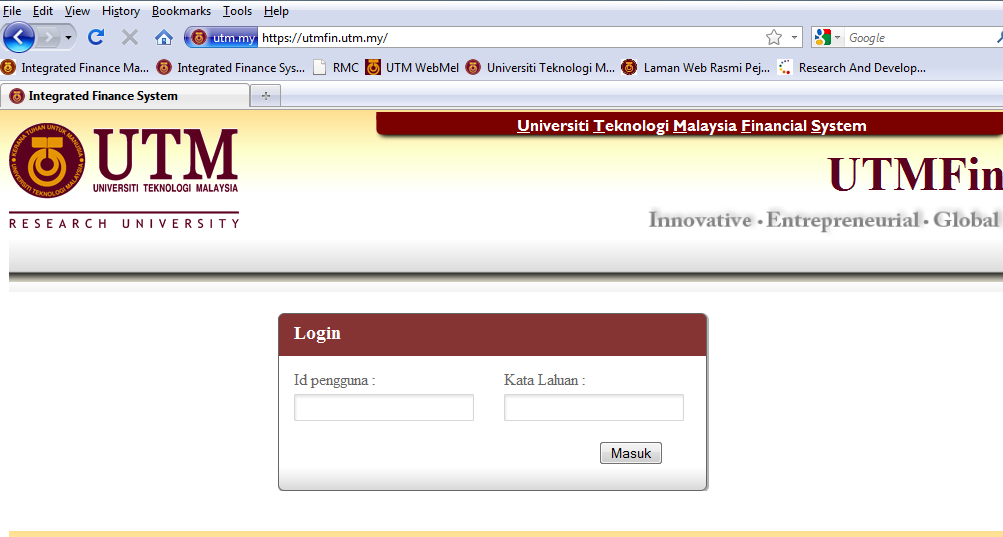 Pilih menu BayaranKlik pada Bayaran  Pilih InboisInbois Bil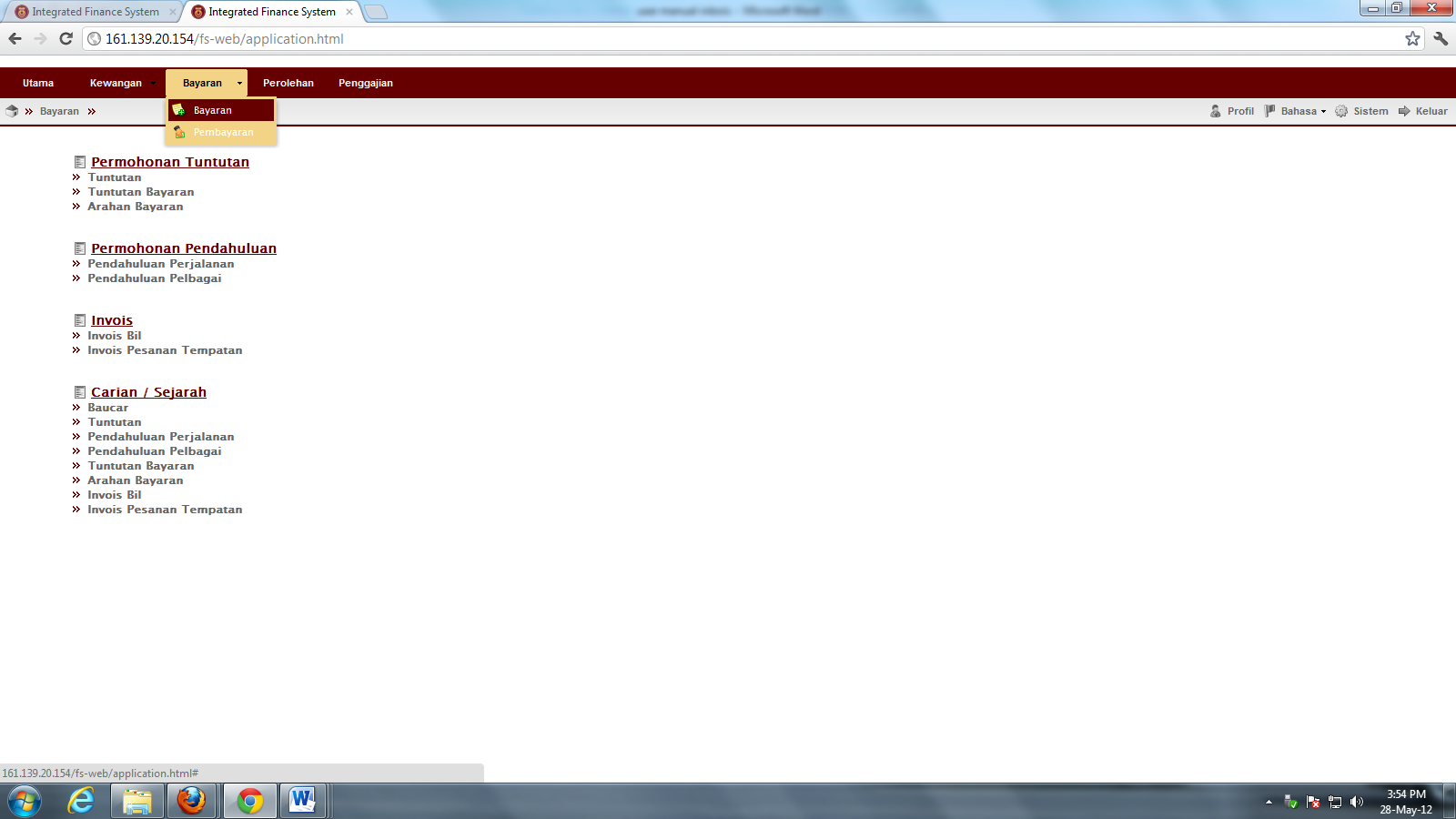 Lengkapkan item (Deskripsi, pilih Pusat Kos Pemohon & Pembayar). Sila Pilih Mod Tax:Jika harga inbois menyatakan ianya termasuk GST/inclusive GST (lump sump with GST)Untick Jika-inbois menyatakan ianya tidak dicaj GST-inbois diberikan dinyatakan harga sebelum GST, amaun GST & harga selepas GSTPilih nama penerima bayaran.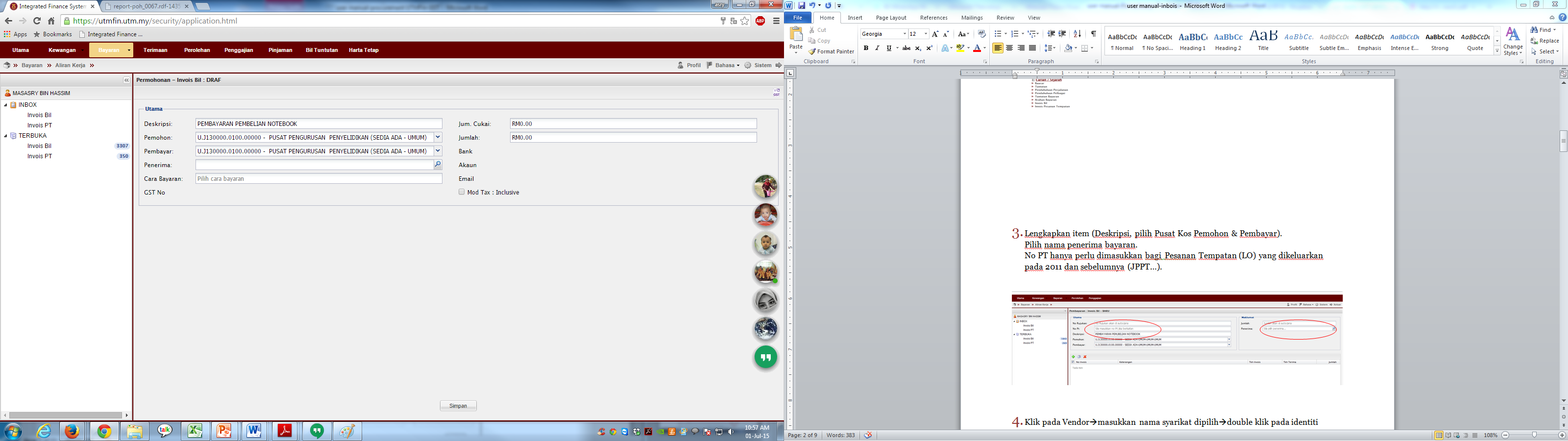 Klik pada Vendormasukkan nama syarikat dipilihdouble klik pada identiti syarikatKlik Simpan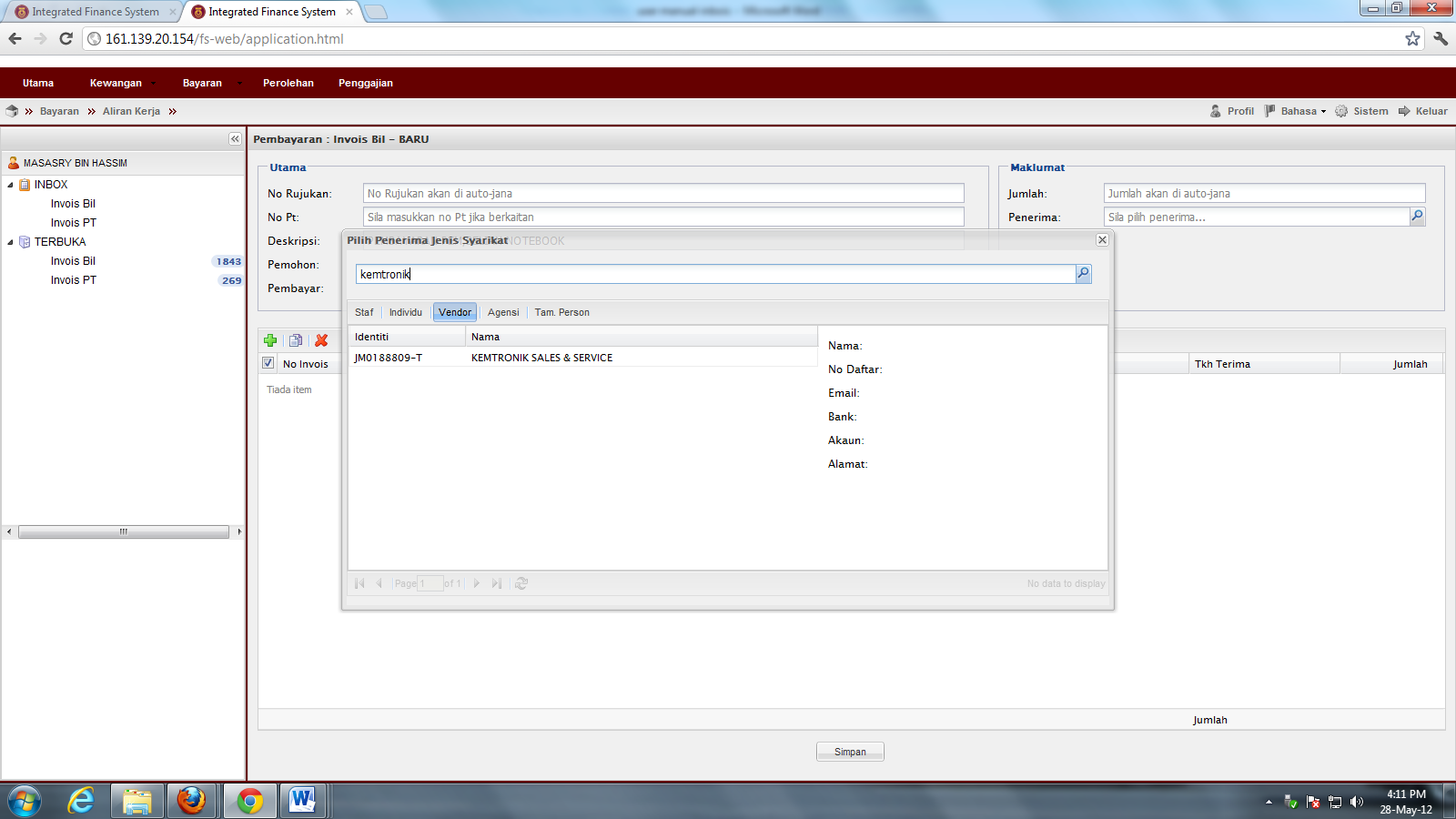 Klik pada InboxInbois Bildouble klik pada permohonan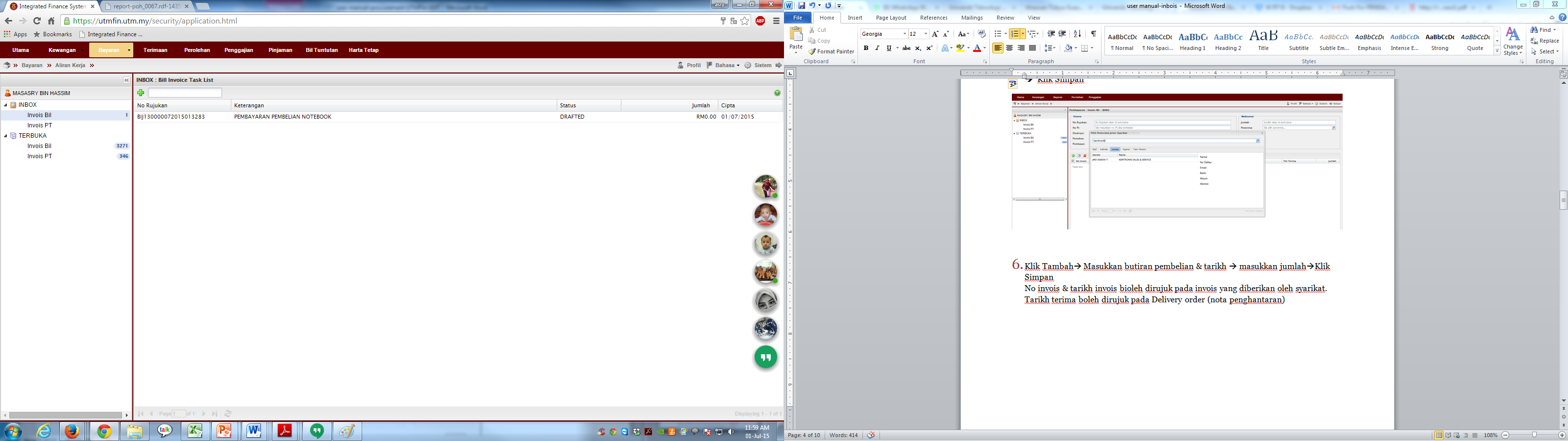 Klik Tambah Masukkan butiran pembelian & tarikh  masukkan jumlahKlik KemaskiniKlik MohonNo invois & tarikh invois bioleh dirujuk pada invois yang diberikan oleh syarikat.Tarikh terima boleh dirujuk pada Delivery order (nota penghantaran)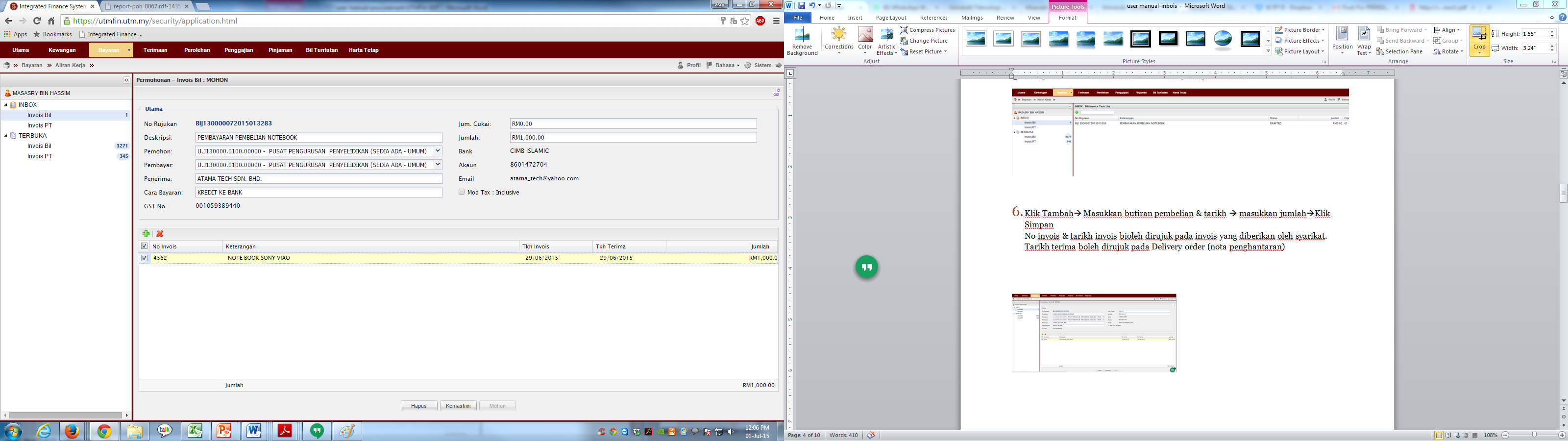 Klik OK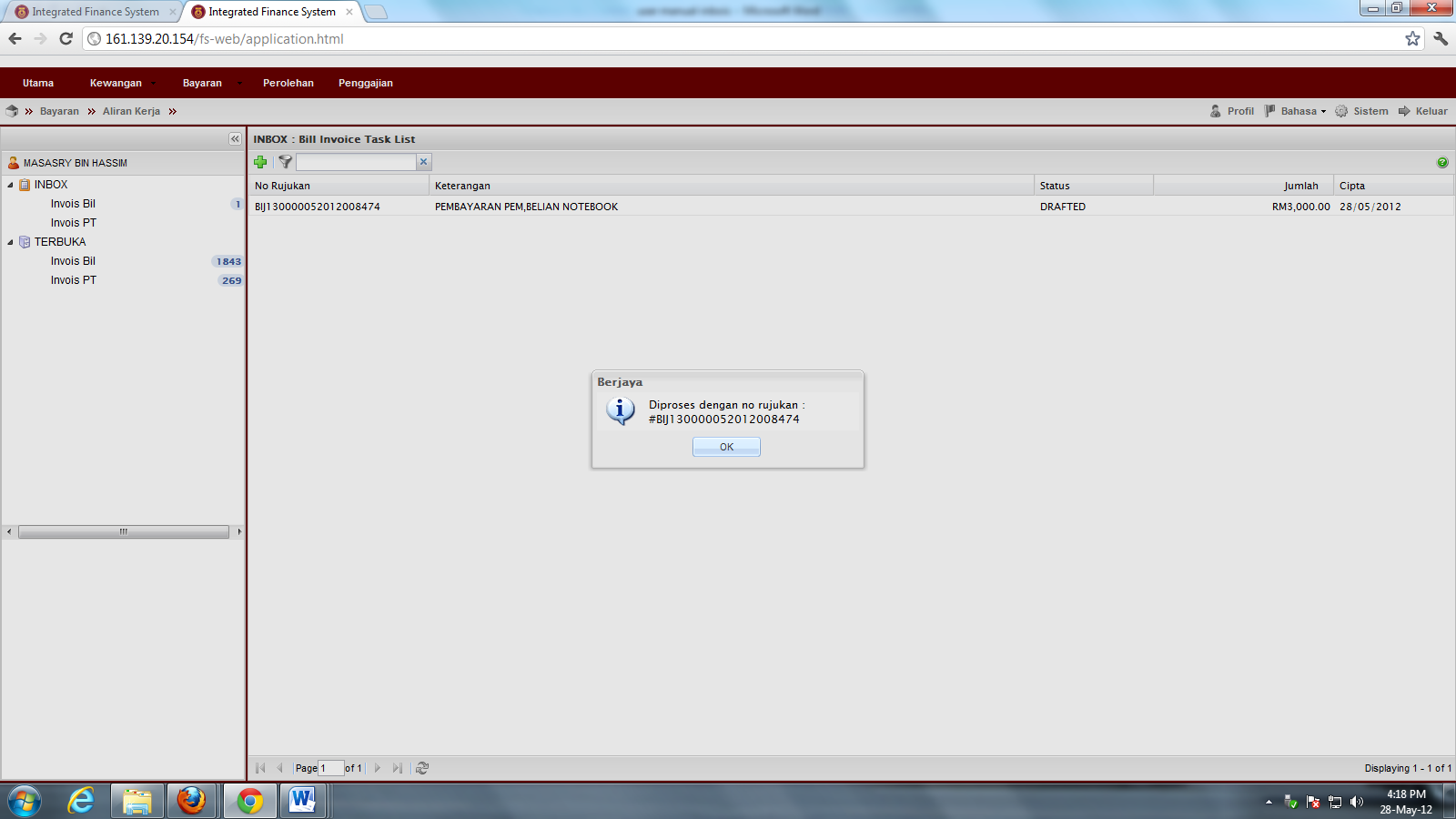 Klik InboxDouble klik pada permohonan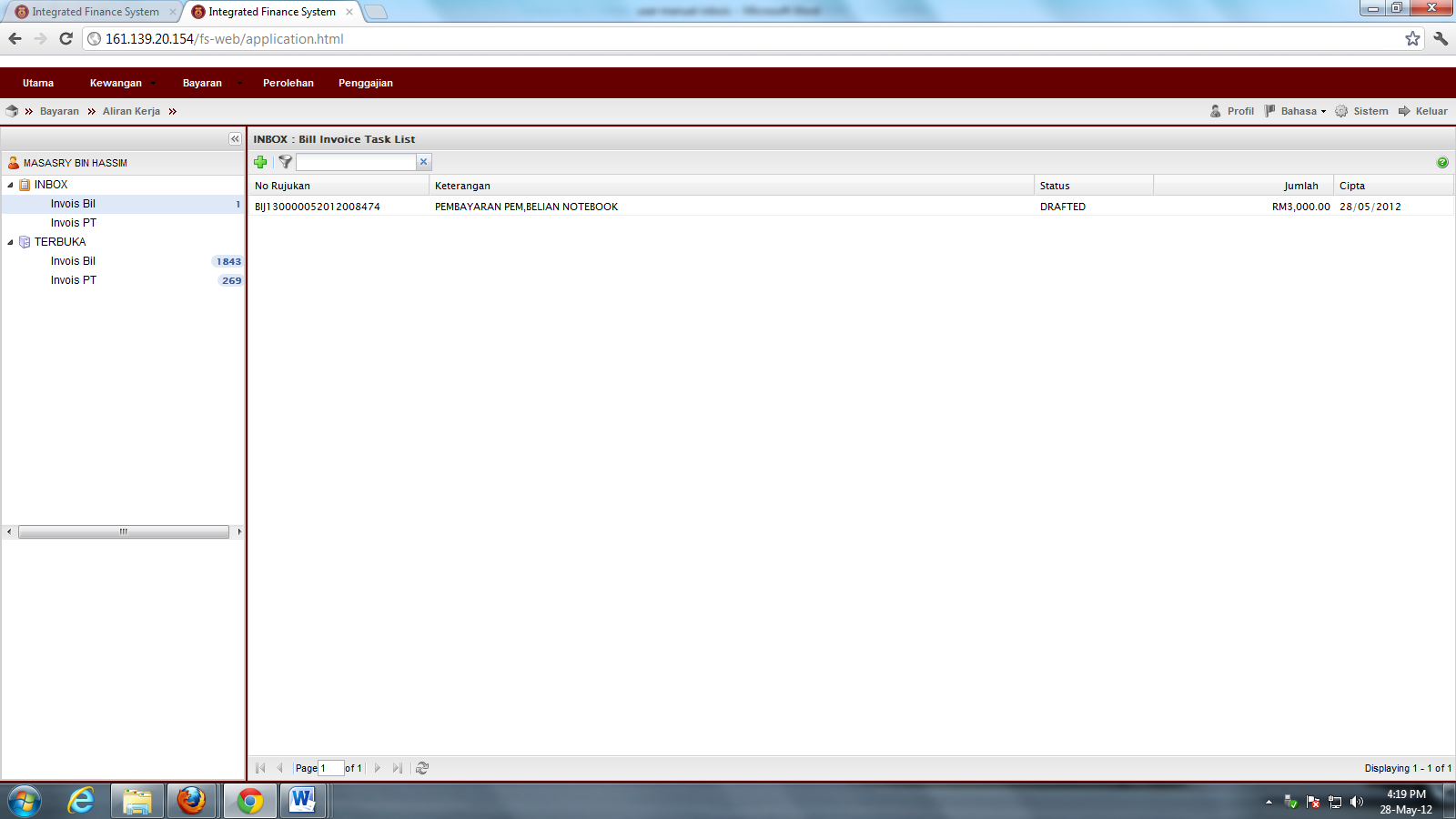  Masukkan Tujuan/Purpose Type (PENTING):TXS/TES-Taxable SupplyUntuk pembelian yang mempunyai 6% GST (rujuk Quotation)NTX-No Taxable SuppliesUntuk pembelian yang tidak dikenakan 6% GST (tiada GST) (Rujuk Quotation)**Untuk pembelian peralatan & perkhidmatan penyelidikan hanya merujuk pada dua tujuan/Purpose type ini sahaja buat masa ini.Masukkan kod item/SODOMasukkan kod cukai/Tax code**Tax code akan default berdasarkan Tujuan (TXS/TES/NTX) yg dipilih.Jika terdapat 6% GST sila pilih:1. TUJUAN (TXS) – Untuk PROJEK/GERAN yang dicaj GSTTX- (PURCHASES WITH GST INCURRED AT 6% AND DIRECTLY ATTRIBUTABLE TO TAXABLE SUPPLIES)2. TUJUAN (TES) – Untuk PROJEK/GERAN yang tidak dicaj GSTTX-N43- (PURCHASE WITH GST INCURRED DIRECTLY ATTRIBUTABLE TO NON-INCIDENTAL EXEMPT SUPPLIES)Jika tiada dicaj 6% GST sila pilihNR-PURCHASE FROM NON GST-REGISTERED SUPPLIER WITH NO GST INCURRED**Bagi masa ini 2 tax code tersebut digunakan untuk dana penyelidikanSila masukkan amaun pada 1. Pracukai (Jika amaun GST adalah EXCLUSIVE)2. Jumlah (Jika amaun GST adalah INCLUSIVE)**Amaun yang dimasukkan adalah amaun asas tanpa GST**Amaun GST dikira secara automatik pada kotak Cukai apabila amaun di masuk kan pada kotak     Pracukai atau JumlahKlik KemaskiniDaftar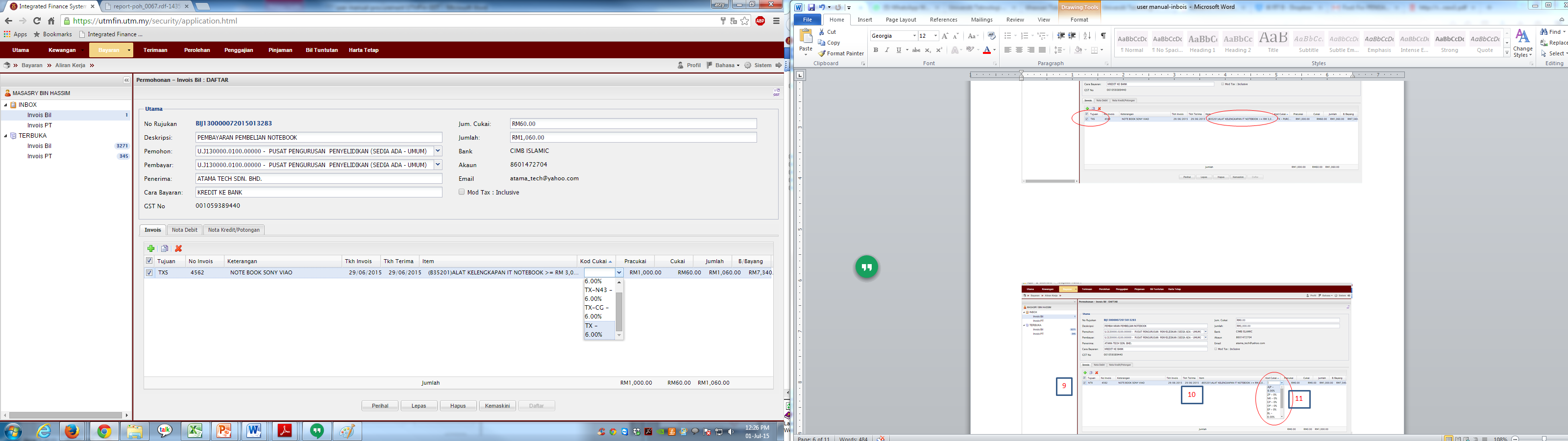 Pergi ke TerbukaPilih permohonanTuntut Permohonan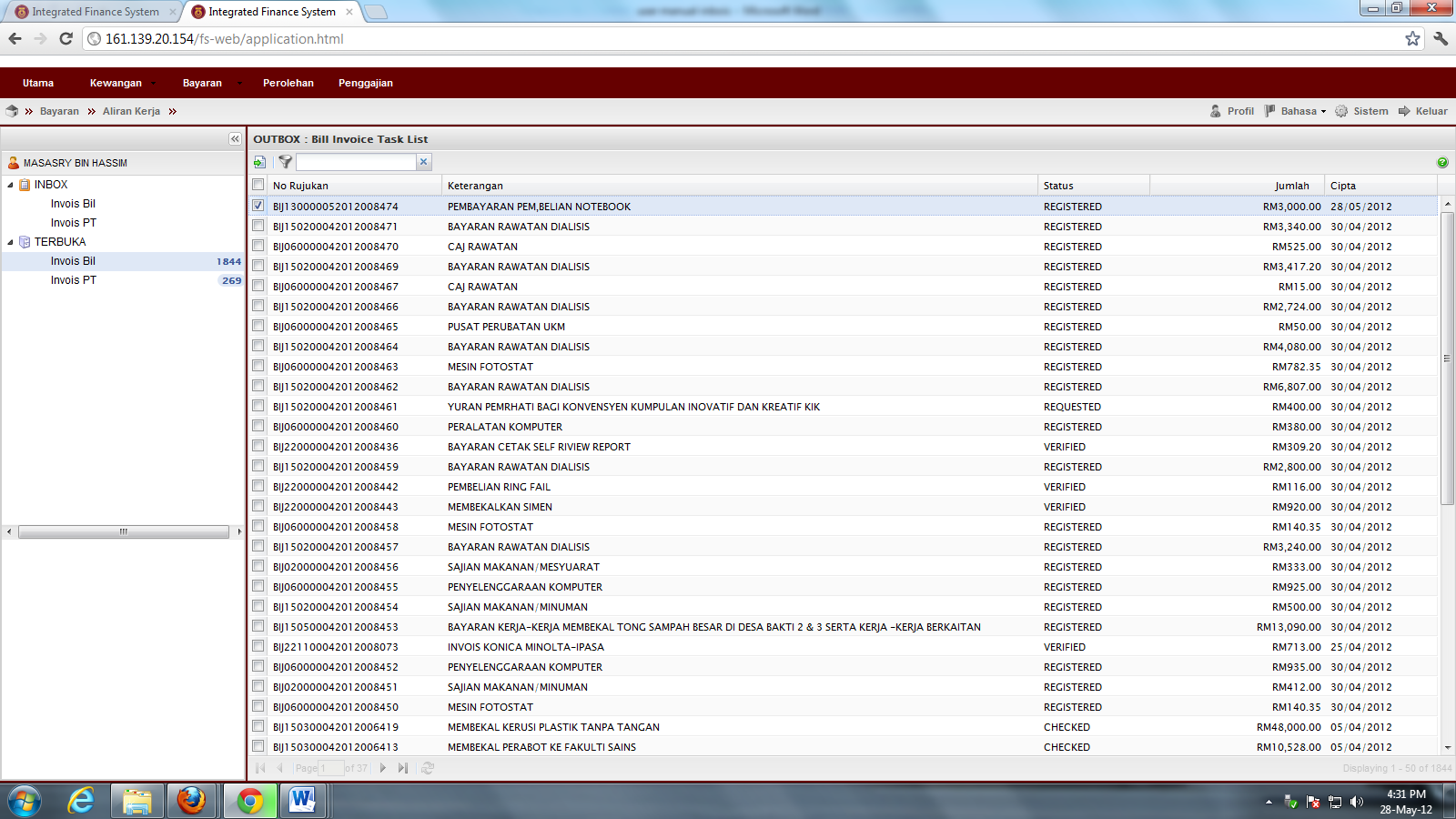 Pergi ke InboxDouble klik pada permohonan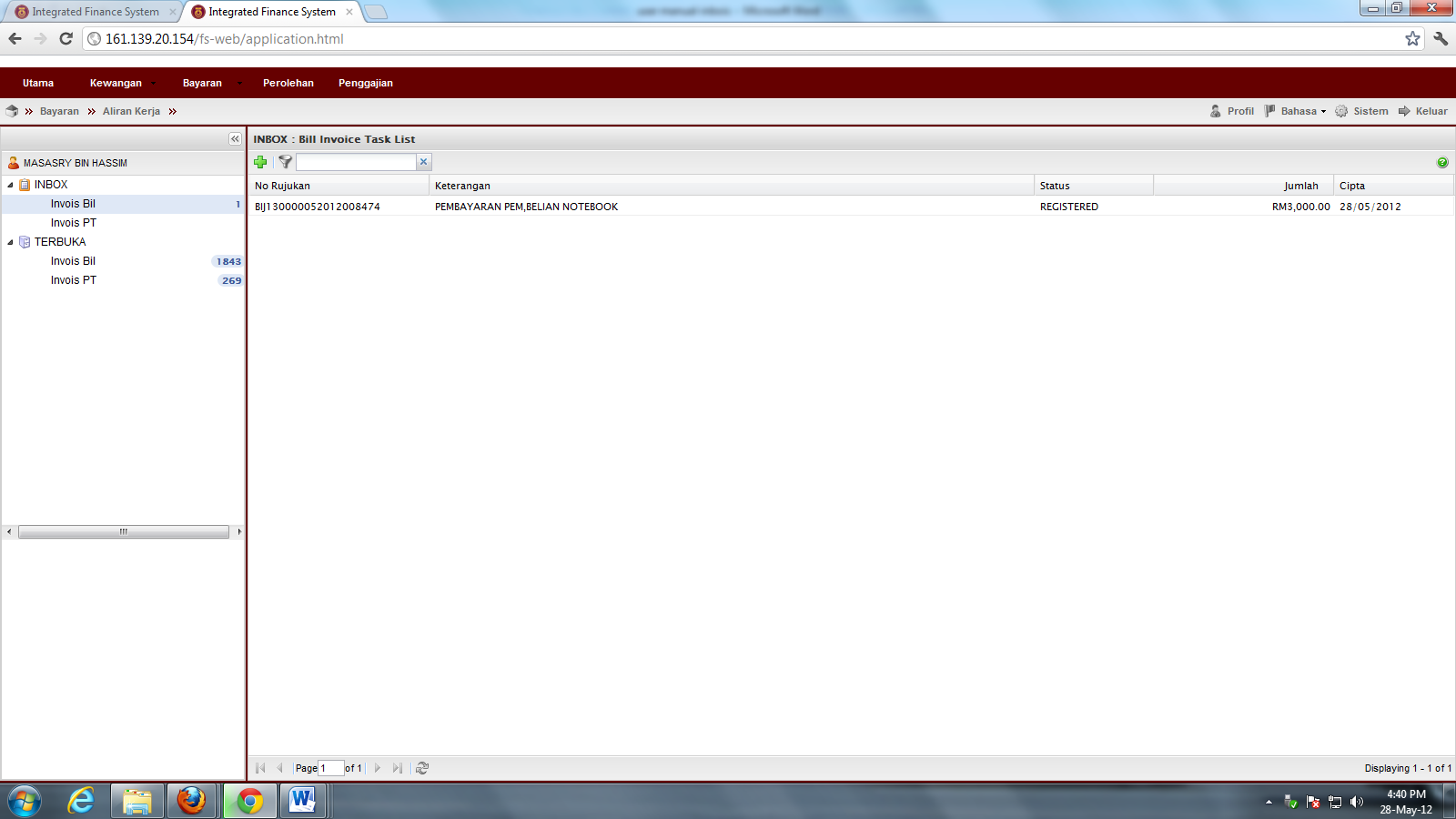 Pastikan Baki Bayang mencukupi (positif)Klik Sahbutton cetakan akan munculCetak Permohonan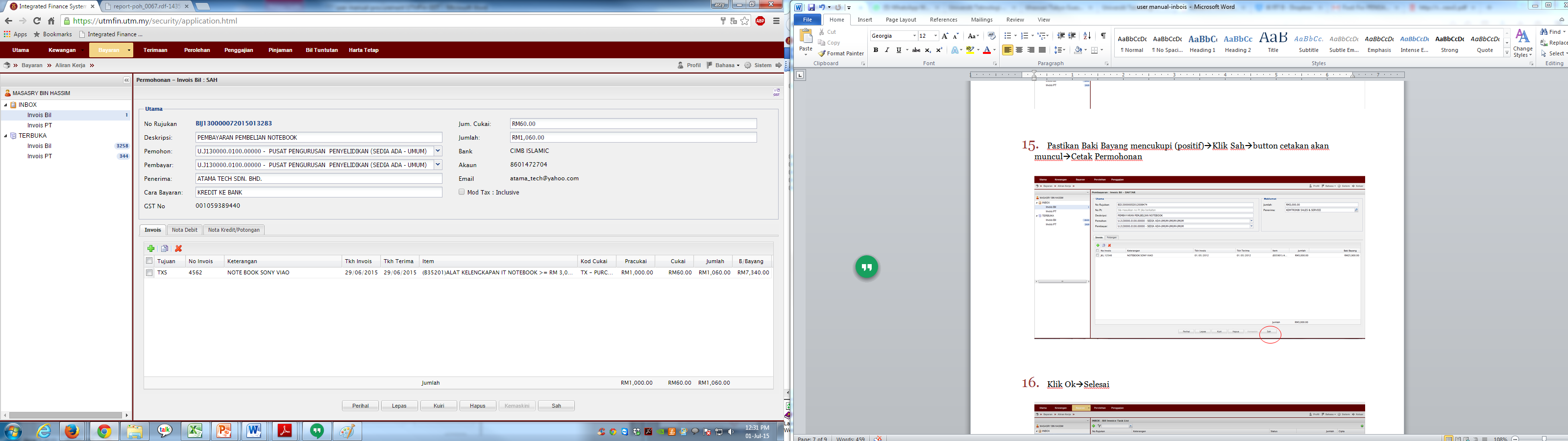 Klik OkSelesai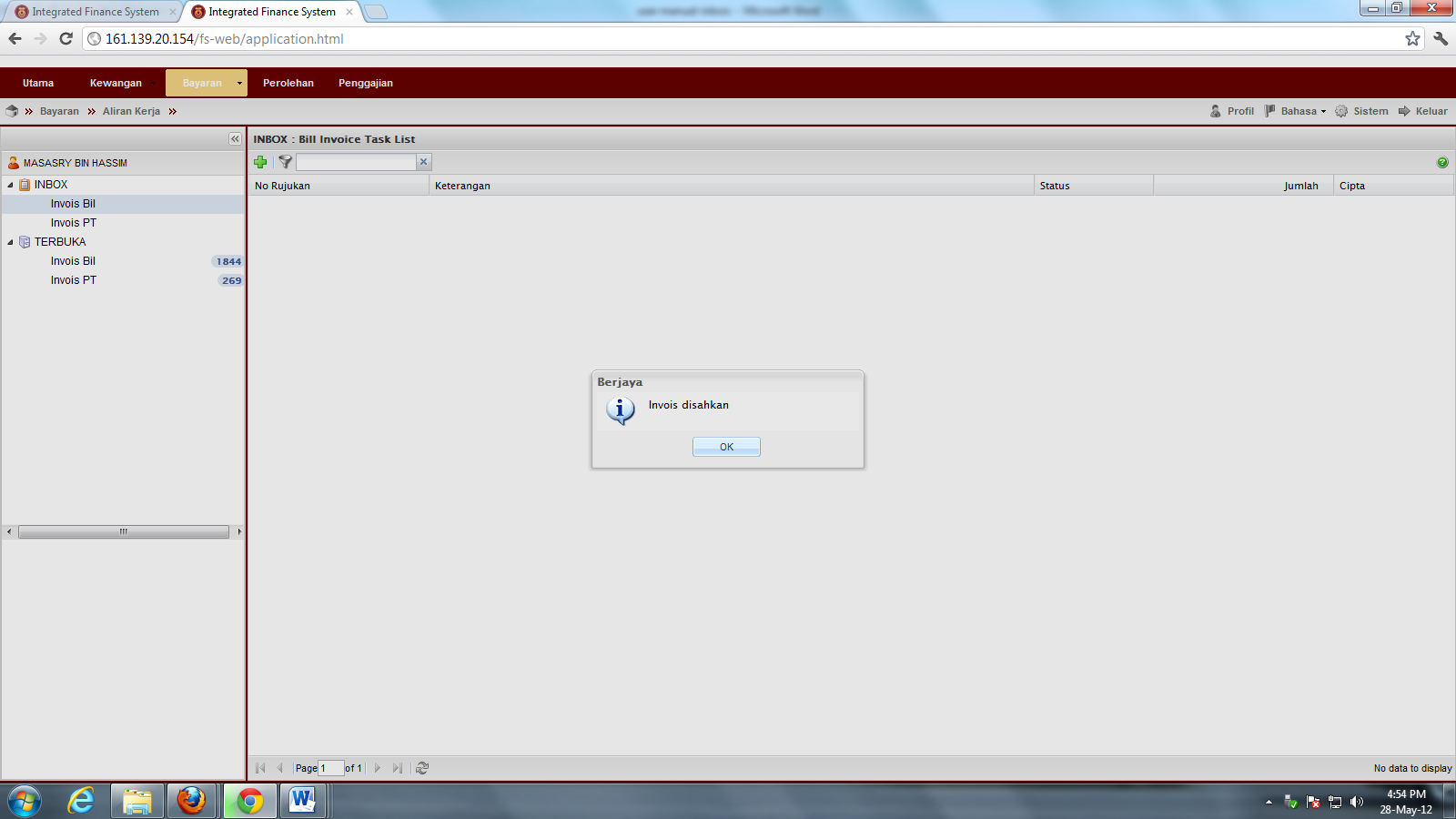 Nota:Team member/pemohon hanya boleh mohon & daftar sahaja (langkah 1-12)Ketua projek boleh menjadi mohon, daftar & sah permohonan (langkah 1-16). Jika menjadi pengesah permohonan sahaja (langkah 13-16) sila mulakan dengan langkah 1-2 untuk log-in.PANDUAN MENGISI PERMOHONAN BAYARAN-BIL INBOIS  DI CLAIM & PAYMENT MODULELogin ke system RADIS. https://radis.utm.myMasukkan Id Pengguna (Sama seperti sistem HR), kata laluan dan klik butang login.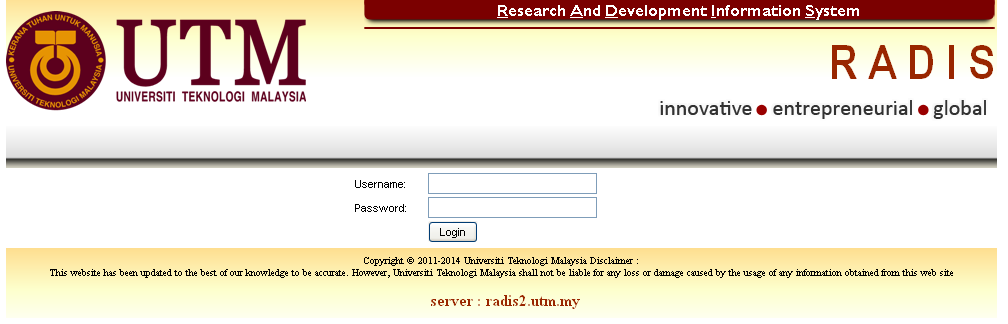 Klik pada Research Grant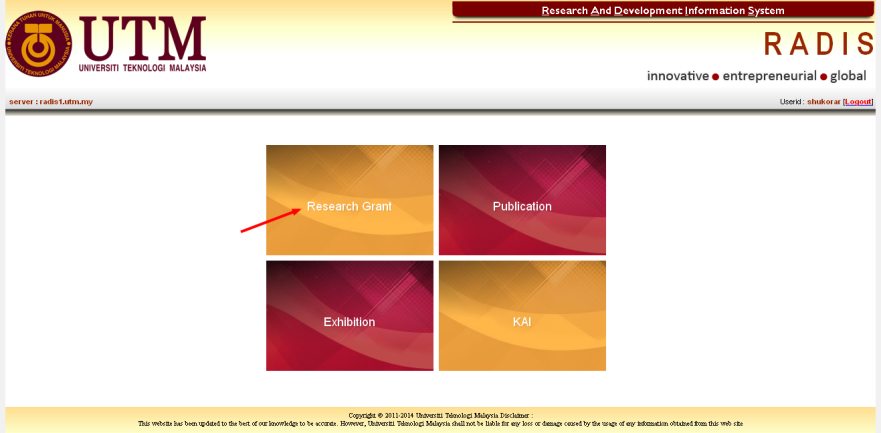 Klik pada link Reference no bagi geran yang dikehendaki.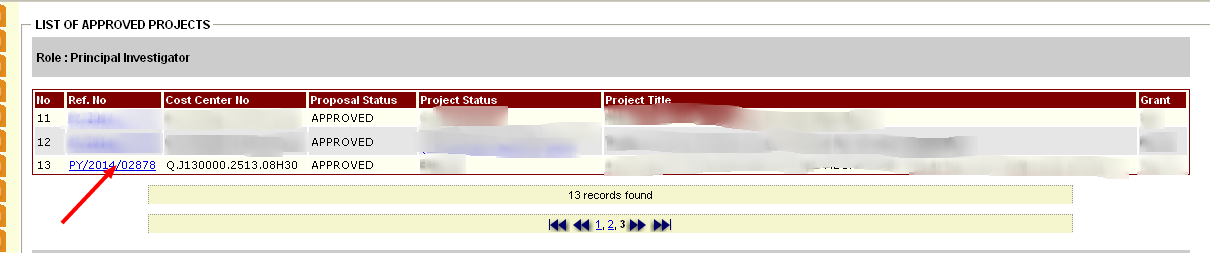 Klik pada menu Claim and Payment -> Klik butang New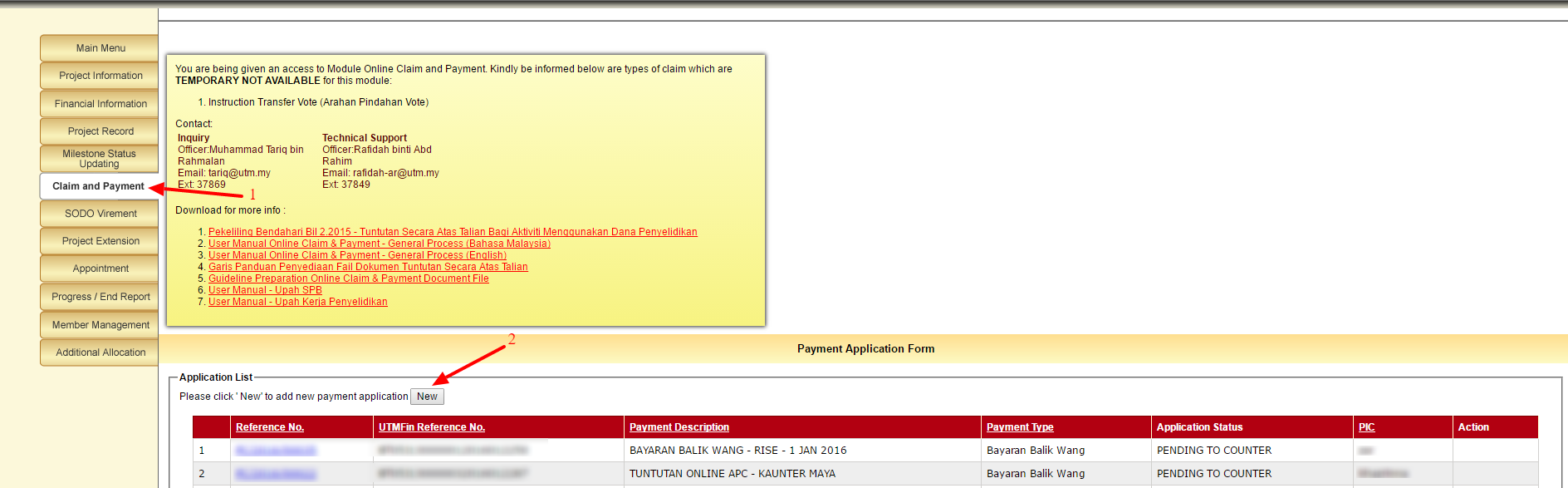 i) Pilih tuntutan yang telah disahkan di sistem di UTMFIN, senarai tuntutan dipaparkan pada list     ‘Payment For’ii) Pilih tuntutan Inbois yang terpapar iii) Pilih ‘Invoice Type’ dan ‘Tick’ pada	- Asset untuk pembelian asset	- Inventory untuk pembelian inventori	- Others untuk pembelian selain asset dan inventori	- Article Processing Charge untuk pembelian artikel iii) Klik pada butang ‘Upload Attachment’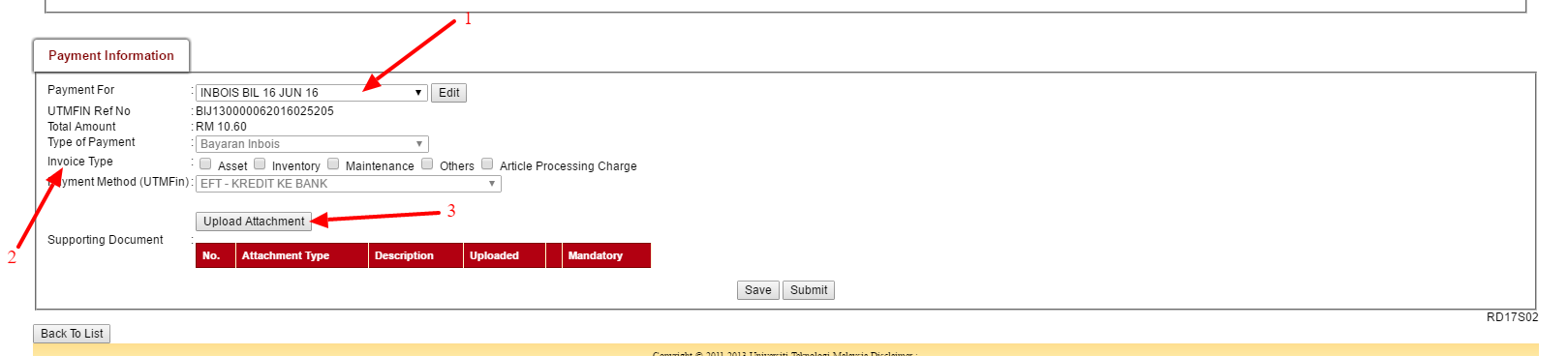 Upload  Semua Attachment Berkaitan untuk senarai attachment yang terpapar(Klik ‘Choose File’ dan pilih fail -> Klik pada butang ‘Upload’)  -> Klik butang ‘Submit’** Ketua Projek wajib ‘Upload’ dokumen pada medan yang Berwarna Hijau, jika tidak tuntutan      tersebut dikira tidak lengkap dan akan dipulangkan semula.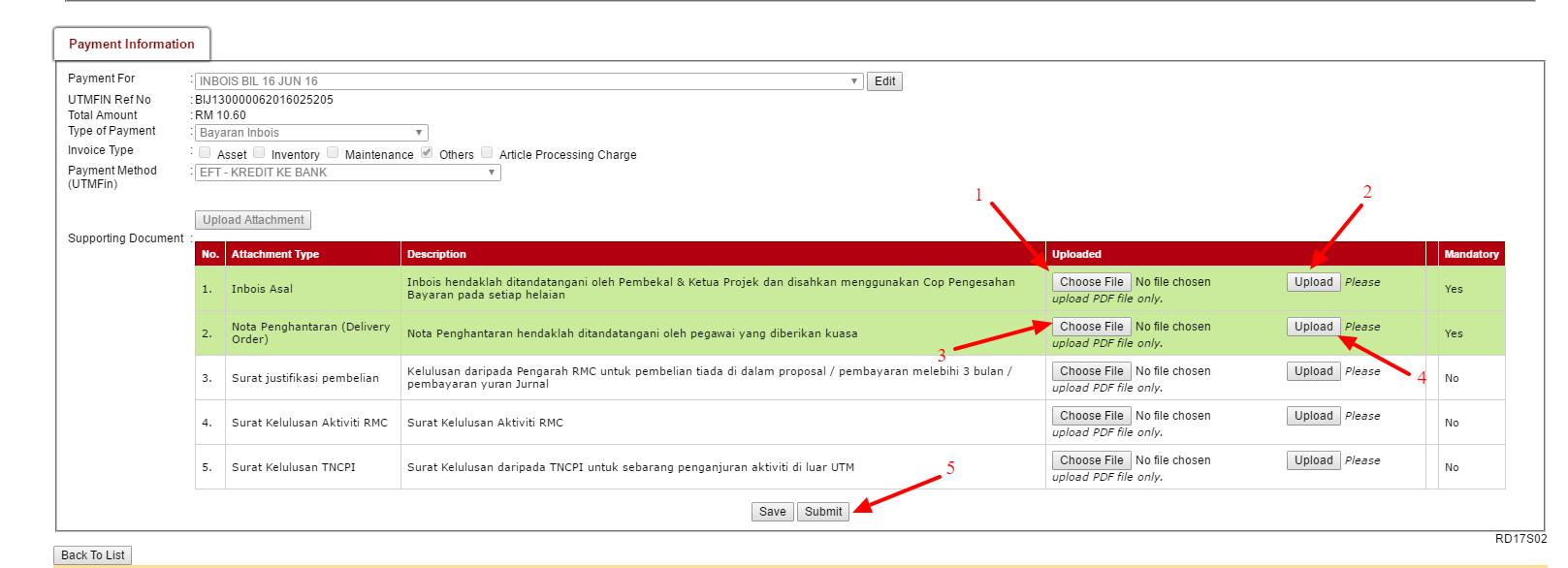 Klik butang untuk ubah tuntutan.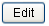 Ketua Projek boleh mengetahui status tuntutan dengan Klik butang ‘Payment status’ dan lihat menu ‘Status’. :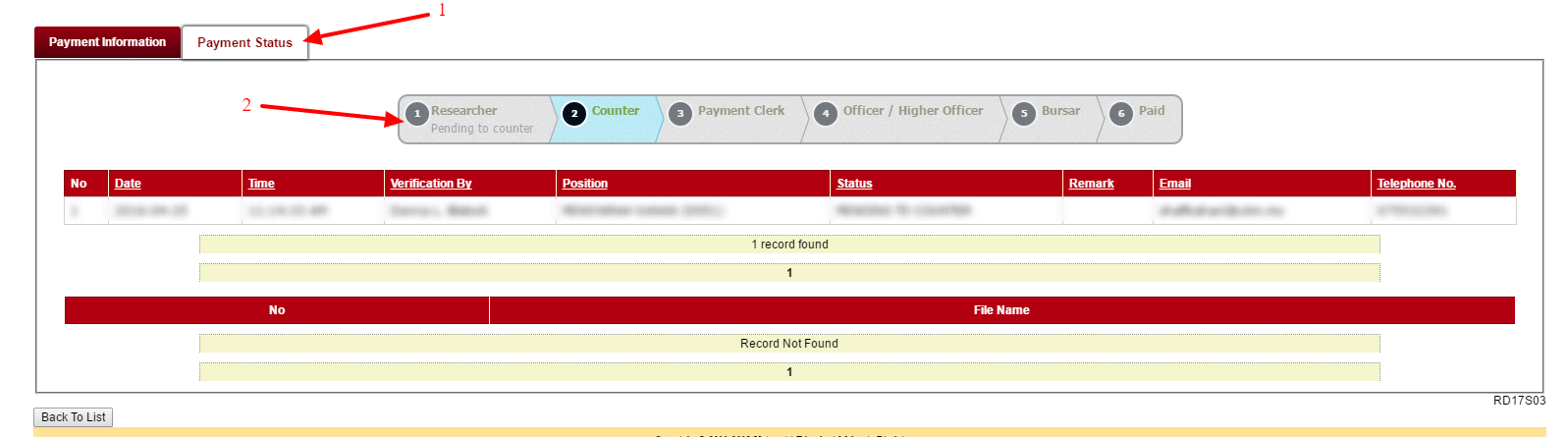 Researcher – Tuntutan tersebut berada pada Ketua ProjekCounter – Tuntutan tersebut disemak oleh KaunterPayment Clerk – Tuntutan tersebut sedang disemak oleh KeraniOfficer/Higher Officer – Tuntutan tersebut dalam proses kelulusan PegawaiBursar – Tuntutan tersebut dalam proses pembayaran oleh BendahariPaid – Tuntutan selesai di proses